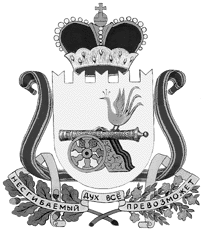 АДМИНИСТРАЦИЯТУМАНОВСКОГО СЕЛЬСКОГО ПОСЕЛЕНИЯВЯЗЕМСКОГО РАЙОНА СМОЛЕНСКОЙ ОБЛАСТИР А С П О Р Я Ж Е Н И Е  от  01.11.2023                  №52-рОб утверждении предварительных итогов  социально-экономического развития Тумановского сельского поселения Вяземского района Смоленской  области за 2023 год.В соответствии со статьёй 184.2  Бюджетного кодекса Российской Федерации, в целях подготовки проекта решения «О бюджете муниципального образования Тумановского сельского поселения Вяземского района Смоленской области на 2024 год и на плановый период 2025-2026 годов»  Администрация Тумановского сельского поселения Вяземского района Смоленской области постановляет:1. Утвердить предварительные итоги социально-экономического развития Тумановского сельского поселения Вяземского района Смоленской  области за 2023 год согласно приложению.2. Обнародовать данное постановление  на официальных стендах  Администрации Тумановского сельского поселения и разместить на официальном сайте Администрации Тумановского сельского поселения. 3. Контроль за исполнением настоящего постановления оставляю за собой.Глава муниципального образованияТумановского сельского поселенияВяземского района Смоленской области                                       М.Г. ГущинаПриложениек распоряжению АдминистрацииТумановского  сельского поселенияВяземского района Смоленской области  от  01.11.2023                  №52 -рПредварительные итоги социально-экономического развитияТумановского  сельского поселения Вяземского района Смоленской области за истекший период 2023 года и ожидаемые итоги социально-экономического развитияТумановского  сельского поселения Вяземского района Смоленской области за 2023 год       Предварительные итоги социально-экономического развития Тумановского сельского поселения Вяземского района Смоленской области (далее – поселение) за истекший период 2023 года и ожидаемые итоги за текущий финансовый год разработаны на основе данных социально-экономического развития территории поселения за последний отчетный период, ожидаемых результатов и предшествуют составлению бюджета Тумановского сельского Вяземского района Смоленской области на 2024 год.            Основной целью социально-экономического развития поселения является улучшение качества жизни населения, реализация мероприятий социальной направленности, развитие малого и среднего бизнеса и предпринимательства, формирование достойных условий жизни на селе.Демографическая ситуация    Демографическая ситуация в отчетном периоде характеризуется дальнейшим снижением численности населения, в том числе трудоспособного, как за счет естественной убыли вследствие превышения показателя смертности над рождаемостью, так и за счет отрицательного баланса в миграционных процессах. В 2023 году общая численность постоянно проживающего населения составила  3202 человек, а в 2024 году ожидаемая численность - 3160 человека. Основными причинами сокращения населения являются миграция населения в другие места в связи с отсутствием рабочих мест на территории поселения, отсутствием развитой инфраструктуры (снижением продолжительности жизни населения, низкая рождаемость).       В численности населения преобладает население в трудоспособном    возрасте.       Особую тревогу вызывает преобладание на территории поселения лиц старше трудоспособного возраста. Это свидетельствует о том, что поселение не располагает в достаточном объеме собственными трудовыми ресурсами для обеспечения устойчивого социально-экономического развития своей территории.Социально-зкономические показатели  развития поселенияВ целях повышения  уровня благоустройства территории Тумановского сельского поселения Вяземского района Смоленской области, администрацией ведется постоянная работа, которая включает в себя контроль за соблюдением градостроительного и земельного законодательства, санитарных и противопожарных норм, разъяснительную работу с населением, предпринимателями, руководителями предприятий и организаций. Благоустройство территории Тумановского сельского поселения Вяземского района Смоленской области  направлено, в первую очередь, на улучшение жизненного уровня населения.  Поступившие денежные средства  используются полностью по целевому назначению на мероприятия, повышающие социально-экономические показатели.По всем  основным показателям социально-экономического развития Тумановского сельского поселения Вяземского района Смоленской области наблюдается положительная динамика развития, что позволяет планировать  развитие  целевых  показателей уровня  и качества жизни  населения, которые должны быть достигнуты  в результате деятельности органов местного самоуправления.  Дорожное хозяйство       Протяженность дорог на территории поселения составляет 104 999 км. Финансирование содержания и текущего ремонта дорог осуществляется за счет средств бюджета поселения и дорожного фонда. В 2023 году на данные цели предусмотрено 11 355,9 тыс. рублей. Фактически израсходовано 10 439,4 тыс. рублей. До конца года планируется израсходовать на содержание дорог 916,5 тыс. рублей. В зимнее время производилась расчистка дорог.        Администрацией утверждена  муниципальная программа «Развитие и содержание дорожно-транспортного комплекса на территории Тумановского сельского поселения Вяземского района Смоленской области».            Цель: Создание благоприятных условий для развития строительства, перехода к устойчивому функционированию и развитию жилищной сферы, обеспечивающая возможность беспрепятственного проезда для населения.Задачи:  Сегодня одной из приоритетных задач социально – экономического развития является совершенствование транспортной сети, обеспечение безопасности дорожного движения, обеспечение сохранности существующих автомобильных дорог путем ремонтов и реконструкции.Жилищно-коммунальное хозяйство и благоустройство Жилищный фонд Тумановского сельского поселения представлен малоэтажной застройкой многоквартирными домами, а также жильем усадебного типа. Утверждена программа «Благоустройство территории Тумановского сельского поселения Вяземского района Смоленской области».Развитие на территории поселения общего образования, культуры, спорта, показатели занятости населенияНа территории сельского поселения находится 4 школы, общее количество учащихся 227 детей, детей в дошкольном образовании 38 человек, введена в строй детская спортивная площадка, расположенная на территории МБОУ Тумановской СШ, 5 ДК.      Культурно-досуговая деятельность проводится в соответствии с возможностями работников учреждения культуры, наличием финансовых средств. Платёжеспособный спрос населения на продукты питания и промышленные  товары  удовлетворяются в полном объёме.Финансовый потенциал поселенияДоходы.По состоянию на 1 ноября 2023 года в бюджет  Тумановского сельского поселения Вяземского района Смоленской области поступило доходов в общей сумме 49 564,3 тыс. руб., что составило91,9% годового плана.Финансовая помощь, полученная из бюджета муниципального района, составила 6 786,0 тыс. руб.:дотации на выравнивание уровня бюджетной обеспеченности – 6 786,0 тыс. руб.;Финансовая помощь, полученная из областного бюджета, составила 31 047,0 тыс. руб.:Прочие субсидии бюджетам сельских поселений – 9 656,9 тыс. руб.Субсидии бюджетам сельских поселений на софинансирование капитальных вложений в объеты государственной (муниципальной) собственности в рамках обеспечения комплексного развития сельских территорий – 21 018,7 тыс.руб.Прочие межбюджетные трансферты, передаваемые бюджетам сельских поселений – 371,4 тыс.руб.Финансовая помощь, полученная от инвестора по договору инвестирования, составила 4 091,0 тыс. руб.:Прочие безвозмездные поступления в бюджеты сельских поселений 4 091,00 тыс.руб.За 10 месяцев текущего года налоговые и неналоговые доходы поступили в сумме 7429,1 тыс. руб., что составило 72,7 % уточненных годовых назначений на 2023 год. За 10 месяцев текущего года поступило: -акцизы по подакцизным товарам (продукции)  2 187,0 тыс. руб. или 95,4 % годовых назначений;- налог на доходы физических лиц 1532,5 тыс. руб. или 92,8 % годовых назначений; - единый сельскохозяйственный налог 2 169,7 тыс. руб. или 14464,4 % годовых назначений; - налог на имущество 1472,5 тыс. руб. или 23,8 % годовых назначений;         -доход от использования имущества, находящегося в государственной и муниципальной собственности 67,5 тыс. руб. или 94,2 % годовых назначений;          Ожидаемые поступления всех доходов на конец 2023 года планируется в размере 50 947,2  тыс. руб.РасходыЗа 10 месяцев 2023 года финансирование расходов бюджета Тумановского сельского поселения Вяземского района Смоленской области произведено в размере  49 142,0 тыс. руб., что составило 90,5 % уточненных годовых назначений.В приоритетном порядке осуществляется финансирование на обеспечение функций органов местного самоуправления. По состоянию на 1 ноября 2023 года расходы бюджета  Тумановского сельского поселения произведены согласно плана, что отражено в таблице:Ожидаемые расходы на конец 2023 года планируются в размере 54 276,4 тыс. рублей.Дефицит бюджетаДефицит бюджет поселения на 1 ноября 2023 года утвержден в сумме 391,2 тыс. руб. Источником покрытия дефицита бюджета является остаток денежных средств на начало 2023 года. Ожидаемое значение дефицита бюджета на конец года прогнозируется в сумме 391,2 тыс. руб.План социально- экономического развития поселения на 2023 год разработан с учетом показателей социально-экономического развития, предложений предприятий и организаций, населения, основан на реальных возможностях и будет  осуществляться на основе консолидации совместных действий по его выполнению. Наименование показателяУточненная роспись/планКасс. расходИсполнение лимитовНаименование показателяУточненная роспись/планКасс. расходИсполнение лимитов    ОБЩЕГОСУДАРСТВЕННЫЕ ВОПРОСЫ12 160 731,648 775 846,8672,17%    НАЦИОНАЛЬНАЯ ОБОРОНА362 900,00194 454,9453,58%    НАЦИОНАЛЬНАЯ БЕЗОПАСНОСТЬ И ПРАВООХРАНИТЕЛЬНАЯ ДЕЯТЕЛЬНОСТЬ10 000,000,000,00%    НАЦИОНАЛЬНАЯ ЭКОНОМИКА11 401 899,7810 482 348,9491,94%      Общеэкономические вопросы42 971,0042 971,00100,00%      Дорожное хозяйство (дорожные фонды)11 355 928,7810 439 377,9491,93%    ЖИЛИЩНО-КОММУНАЛЬНОЕ ХОЗЯЙСТВО30 194 765,2529 520 422,4997,77%      Жилищное хозяйство27 088 044,2027 084 074,1699,99%      Коммунальное хозяйство1 302 752,051 230 702,5494,47%      Благоустройство1 803 969,001 205 645,7966,83%    КУЛЬТУРА, КИНЕМАТОГРАФИЯ30 000,0010 500,0035,00%      Культура10 000,000,000,00%                  Прочая закупка товаров, работ и услуг20 000,0010 500,0052,50%    СОЦИАЛЬНАЯ ПОЛИТИКА166 196,64141 695,400,00%      Пенсионное обеспечение166 196,64141 695,400,00%ВСЕГО РАСХОДОВ:54 326 493,3149 125 268,6390,70%